Master Contract 06419: Encampment Cleanup ServicesContractor: NRC Environmental Services (a U.S. Ecology company)Regions served by this contractor:Western Region – Categories 1 and 2Central Region – Categories 1 and 2Eastern Region – Categories 1 and 2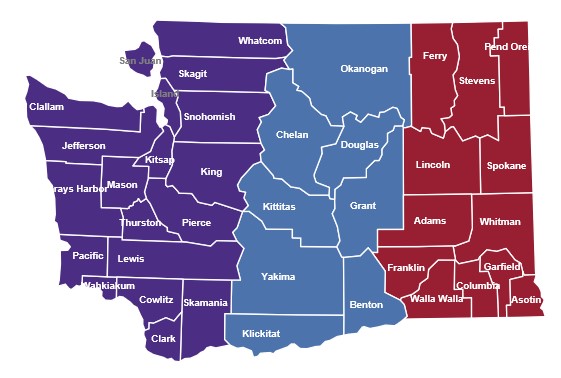 NRC Environmental Services9520 10th Ave., Suite 150Seattle, WA 98108Customer service contact:Stephanie Bartonstephanie.barton@usecology.com206-730-3993NRC Environmental Services Master ContractContract Pricing: NRC Environmental Services There will be differences county-to-county within a region in the Department of Labor and Industries’ prevailing wage rates for jobs relevant to Contract 06419. King County, Yakima County and Spokane County were used here for example purposes only.Column 1: These prevailing wage rates are for example purposes and apply only to the job classes listed in the tables for certain counties in the region for the current L&I prevailing wage rate table. NOTE: Prevailing wage tables are updated twice-yearly by Labor and Industries. Please check the Labor and Industries website at https://secure.lni.wa.gov/wagelookup for current wage rates.Column 2: The contractual maximum markup percentage Contractor will apply to the then-current base prevailing wage as reflected in the official Labor and Industries wage rate tables.Column 3: An example of the Contractor’s maximum hourly wage rate based on the contractual mark-up percentage; this rate will vary depending on the county in which contract services are performed. Western Region *Based on King County*Based on King CountyCentral Region*Based on Yakima County*Based on Yakima CountyEastern Region*Based on Spokane County*Based on Spokane CountyCategory 1123JobCurrent PW*Markup %Max hourlyProject managerNANA$85General laborer$54.6235%$73.74Power eqpt. operator72.703598.15Haz. waste worker C54.623573.74Driver, dump truck/trailer64.553587.14Category 2123JobCurrent PW*Markup %Max hourlyProject managerNANA$85General laborer$54.6235%$73.74Haz. waste worker C54.623573.74Driver, dump truck/trailer64.553587.14Category 1123JobCurrent PW*Markup %Max hourlyProject managerNANA$85General laborer$44.1235%$59.56Power eqpt. operator69.273593.51Haz. waste worker C44.123559.56Driver, dump truck/trailer51.003568.85Category 2123JobCurrent PW*Markup %Max hourlyProject managerNANA$85General laborer$44.1235%$59.56Haz. waste worker C$44.123559.56Driver, dump truck/trailer51.003568.85Category 1123JobCurrent PW*Markup %Max hourlyProject managerNANA$85General laborer$44.0435%$59.45Power eqpt. operator50.893568.70Haz. waste worker C44.043559.45Driver, dump truck/trailer49.053566.22Category 2123JobCurrent PW*Markup %Max hourlyProject managerNANA$85General laborer$44.0435%$59.45Haz. waste worker C$44.043559.45Driver, dump truck/trailer49.053566.22